Publicado en Madrid el 20/08/2019 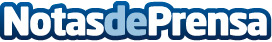 Instituto del Sueño recuerda la necesidad de una detección precoz para tratar las Piernas InquietasCuadros de ansiedad o depresión se pueden ver asociados a padecer el SPI, lo cual se puede evitar con un diagnóstico precoz que sirva de tratamiento para este trastorno del sueño desde la aparición de sus primeros síntomas, según señalan desde el Instituto del SueñoDatos de contacto:Instituto del Sueño913454129Nota de prensa publicada en: https://www.notasdeprensa.es/instituto-del-sueno-recuerda-la-necesidad-de Categorias: Nacional Medicina Medicina alternativa Bienestar http://www.notasdeprensa.es